KLASA:	119-03/23-03/23URBROJ:	514-08-03-01-02/01-23-03Zagreb, 29. prosinca 2023.Sukladno raspisanom Javnom natječaju za prijam u državnu službu na neodređeno vrijeme u  Ministarstvo pravosuđa i uprave, objavljenog u „Narodnim novinama“ broj 158/23  dana 29. prosinca 2023.,objavljuje seOPIS POSLOVA RADNIH MJESTA, PODACI O PLAĆI, SADRŽAJU I NAČINU TESTIRANJA TE PRAVNI I DRUGI IZVORI ZA PRIPREMANJE KANDIDATA ZA TESTIRANJENAPOMENA: Obavijest o mjestu i vremenu održavanja testiranja objavit će se na službenoj web stranici Ministarstva pravosuđa i uprave https://mpu.gov.hr/ najmanje pet dana prije dana određenog za testiranje.Opis poslova radnih mjestaUPRAVA ZA ZATVORSKI SUSTAV I PROBACIJUPROBACIJSKI UREDIPROBACIJSKI URED BJELOVAR – za područje Bjelovarsko-bilogorske županije i Koprivničko-križevačke županije- upravni referent - 1 izvršitelj/ica (rbr. 567.)obavlja upravno tehničke poslove i poslove prijepisa, prima i otprema poštu, vodi urudžbeni zapisnik i druge evidencije, prima i preusmjerava telefonske pozive;vodi maticu i osobnike osoba uključenih u postupke probacije;obavlja poslove razvođenja, poslove pripreme za izlučivanje arhivske građe, obavlja poslove prijema, evidencije i upućivanja stranaka prema nadležnom probacijskom službeniku;obavlja i druge poslove po nalogu nadređenih.PROBACIJSKI URED OSIJEK– za područje Osječko-baranjske županije- upravni referent - 1 izvršitelj/ica (rbr. 579.)obavlja upravno tehničke poslove i poslove prijepisa, prima i otprema poštu, vodi urudžbeni zapisnik i druge evidencije, prima i preusmjerava telefonske pozive;vodi maticu i osobnike osoba uključenih u postupke probacije;obavlja poslove razvođenja, poslove pripreme za izlučivanje arhivske građe, obavlja poslove prijema, evidencije i upućivanja stranaka prema nadležnom probacijskom službeniku;obavlja i druge poslove po nalogu nadređenih.PROBACIJSKI URED POŽEGA– za područje Požeško-slavonske županije, Brodsko-posavske županije i Virovitičko-podravske županije- upravni referent - 1 izvršitelj/ica (rbr. 583.)obavlja upravno tehničke poslove i poslove prijepisa, prima i otprema poštu, vodi urudžbeni zapisnik i druge evidencije, prima i preusmjerava telefonske pozive;vodi maticu i osobnike osoba uključenih u postupke probacije;obavlja poslove razvođenja, poslove pripreme za izlučivanje arhivske građe, obavlja poslove prijema, evidencije i upućivanja stranaka prema nadležnom probacijskom službeniku;obavlja i druge poslove po nalogu nadređenih.PROBACIJSKI URED SISAK– za područje Sisačko-moslavačke županije- upravni referent - 1 izvršitelj/ica (rbr. 596.)obavlja upravno tehničke poslove i poslove prijepisa, prima i otprema poštu, vodi urudžbeni zapisnik i druge evidencije, prima i preusmjerava telefonske pozive;vodi maticu i osobnike osoba uključenih u postupke probacije;obavlja poslove razvođenja, poslove pripreme za izlučivanje arhivske građe, obavlja poslove prijema, evidencije i upućivanja stranaka prema nadležnom probacijskom službeniku;obavlja i druge poslove po nalogu nadređenih.PROBACIJSKI URED ZAGREB I– za područje Grada Zagreba- upravni referent - 1 izvršitelj/ica (rbr. 616.)obavlja upravno tehničke poslove i poslove prijepisa, prima i otprema poštu, vodi urudžbeni zapisnik i druge evidencije, prima i preusmjerava telefonske pozive;vodi maticu i osobnike osoba uključenih u postupke probacije;obavlja poslove razvođenja, poslove pripreme za izlučivanje arhivske građe, obavlja poslove prijema, evidencije i upućivanja stranaka prema nadležnom probacijskom službeniku;obavlja i druge poslove po nalogu nadređenih.Pravni izvori za pripremanje kandidata za testiranje:1.      Zakon o probaciji (NN br. 99/18.)2.      Pravilnik o načinu obavljanja probacijskih poslova (NN br. 68/19. i 81/21.)3.      Uredba o uredskom poslovanju (NN br. 75/21.)PODACI O PLAĆINa temelju članka 108. Zakona o državnim službenicima i namještenicima („Narodne novine“, broj 27/2001), a u vezi s člankom 144. stavkom 2. Zakona o državnim službenicima („Narodne novine”, broj 92/2005, 142/2006, 77/2007, 107/2007, 27/2008, 34/2011, 49/2011, 150/2011, 34/2012, 49/2012 – pročišćeni tekst, 37/2013, 38/2013, 138/2015 – Odluka Ustavnog suda Republike Hrvatske, 61/17, 70/19, 98/19 i 141/22), plaću radnih mjesta čini umnožak koeficijenta složenosti poslova radnog mjesta i osnovice za izračun plaće, uvećan za 0,5% za svaku navršenu godinu radnog staža. Osnovica za obračun plaće za državne službenike i namještenike utvrđena je Dodatkom III. Kolektivnom ugovoru za državne službenike i namještenike („Narodne novine“, broj 128/23) te iznosi:od 1. listopada 2023. pa nadalje 947,18 eura bruto.Koeficijent složenosti poslova radnih mjesta iz Javnog natječaja, sukladno Uredbi o nazivima radnih mjesta i koeficijentima složenosti poslova u državnoj službi („Narodne novine“ broj 37/01., 38/01., 71/01., 89/01., 112/01., 7/02., 17/03., 197/03., 21/04., 25/04., 66/05., 131/05., 11/07., 47/07., 109/07., 58/08., 32/09., 140/09., 21/10., 38/10., 77/10., 113/10., 22/11., 142/11., 31/12., 49/12., 60/12., 78/12., 82/12., 100/12., 124/12., 140/12., 16/13., 25/13., 52/13., 96/13., 126/13., 2/14., 94/14., 140/14., 151/14., 76/15., 100/15., 71/18., 73/19., 79/19., 63/21., 13/22., 139/22. i 26/23.), na temelju članka 144. Zakona o državnim službenicima su:- upravni referent					                                        - 0,897                                                                 SADRŽAJ I NAČIN TESTIRANJAProvjera znanja, sposobnosti i vještina kandidata/kinja te rezultata u dosadašnjem radu utvrđuje se putem testiranja i razgovora (intervjua) Komisije s kandidatima. Testiranje se provodi u dvije faze. Prva faza testiranja sastoji se od provjere znanja, sposobnosti i vještina bitnih za obavljanje poslova radnog mjesta. Druga faza testiranja sastoji se od provjere poznavanja rada na računalu.U prvu fazu testiranja upućuju se kandidati/kinje koji ispunjavaju formalne uvjete iz javnog natječaja, a čije su prijave pravodobne i potpune. Svaki dio provjere znanja, sposobnosti i vještina vrednuje se bodovima od 0 do 10. Smatra se da je kandidat/kinja zadovoljio na provedenoj provjeri znanja, sposobnosti i vještina, ako je za svaki dio provedene provjere dobio najmanje 5 bodova. Kandidat/kinja koji/a ne zadovolji na provedenoj provjeri, odnosno dijelu provedene provjere, ne može sudjelovati u daljnjem postupku. Na razgovor (intervju) pozvat će se kandidati/kinje koji su ostvarili ukupno najviše bodova u prvoj i drugoj fazi testiranja, i to 10 kandidata za svako radno mjesto, a ako se traži veći broj izvršitelja, taj se broj povećava za broj traženih izvršitelja. Ako je u drugoj fazi testiranja zadovoljilo manje od 10 kandidata, na razgovor (intervju) će se pozvati svi kandidati koji su zadovoljili u drugoj fazi testiranja. Svi kandidati koji je dijele 10. mjesto nakon provedenog testiranja u prvoj i drugoj fazi pozvat će se na razgovor (intervju). Komisija u razgovoru (intervju) s kandidatima/kinjama utvrđuje znanja, sposobnosti i vještine, interese, profesionalne ciljeve i motivaciju kandidata/kinja za rad u državnoj službi te rezultate ostvarene u njihovu dosadašnjem radu. Rezultati razgovora (intervjua) vrednuju se bodovima od 0 do 10. Smatra se da je kandidat/kinja zadovoljio na intervjuu ako je dobio najmanje 5 bodova. Nakon provedenog razgovora (intervjua) Komisija utvrđuje rang-listu kandidata prema ukupnom broju bodova ostvarenih na testiranju i razgovoru (intervjuu).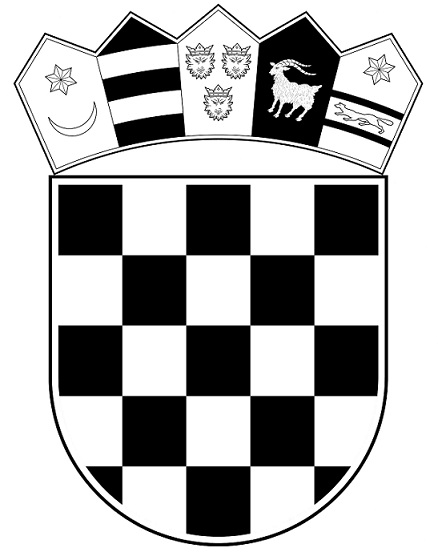 REPUBLIKA HRVATSKAMINISTARSTVO PRAVOSUĐA I UPRAVE